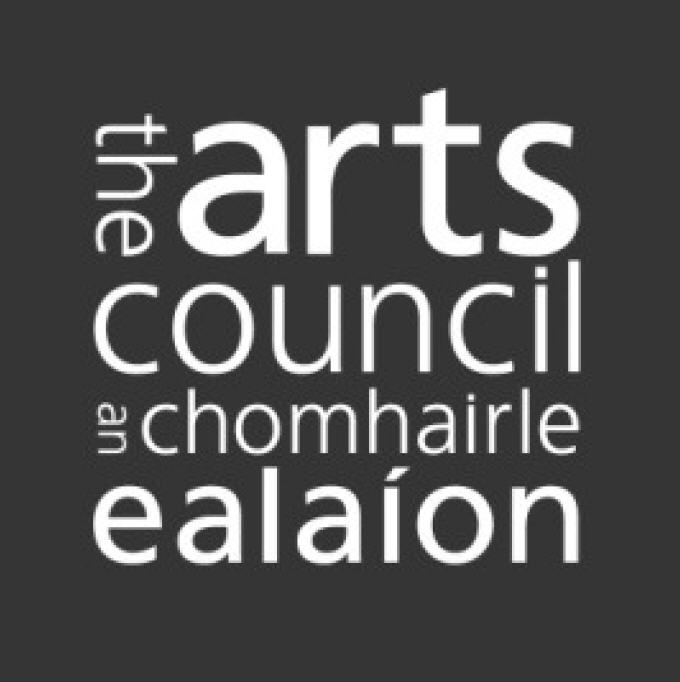 An Scéim um Chomhroinnt Acmhainní Téatair 2017/2018Treoirlínte d’Iarratasóirí Spriocdháta: 5.30 pm, Déardaoin, an 13 Aibreán 2017	An Scéim um Chomhroinnt Acmhainní Téatair: seicliosta don iarratasÚsáid na seicliostaí thíos chun a chinntiú go bhfuil d’iarratas faoin Scéim um Acmhainní Téatair comhlánaithe go hiomlán. 	Míreanna atá éigeantach i gcás gach iarratais (seiceáil gach ceann de na míreanna seo)	Míreanna atá éigeantach i gcás iarratais áirithe (seiceáil iad siúd a bhaineann le d’iarratas)	An dara tuairim (cuir tic leis an mír seo)1. 	Maidir leis an Scéim um Chomhroinnt Acmhainní Téatair1.1	An spriocdháta chun iarratais a chur isteachNí mór gach iarratas a dhéanamh trí úsáid a bhaint as Seirbhísí ar Líne na Comhairle Ealaíon.1.2	Cuspóirí agus tosaíochtaí na scéimeIs é is cuspóir leis an scéim um Chomhroinnt Acmhainní Téatair maoiniú a chur ar fáil d’eagraíochtaí téatair bunaithe ar mian leo their administrative and production acmhainní a chomhroinnt le healaíontóirí téatair gairmiúla aonair agus le compántais téatair neamh-mhaoinithe eile ar mhodh struchtúrtha nó cláraithe. Cuireann eagraíochtaí a bhfuil iarratas á dhéanamh acu clár um chomhroinnt acmhainní le chéile ina mionsonraítear an bonneagar, na hacmhainní agus an saineolas a chuirfidh siad ar fáil, mar aon le sonraí faoin dóigh a roghnóidh siad na healaíontóirí agus na compántais rannpháirteacha.CuspóiríTá an scéim seo deartha chun dul chun leasa ealaíontóirí téatair nó grúpaí ealaíontóirí atá ag saothrú i ngach seánra téatair agus a bhfuil cuntas teiste léirithe acu sa chleachtas téatair gairmiúil agus atá tiomanta dó sin. Laistigh den scéim, is iad seo a leanas na hacmhainní a d’fhéadfadh eagraíochtaí téatair maoinithe a thairiscint lena gcur ar fáil:Acmhainní riaracháin agus bainistíochta chun cuidiú le healaíontóirí agus le compántais téatair aonair i bhforbairt gairmeCúnamh riaracháin d’ealaíontóirí téatair aonair i bhforbairt tionscadal agus smaointeSaineolas ar phleanáil straitéiseach agus ar inbhuanaitheacht i gcomhthéacs an téatair ghairmiúilCúnamh i gcomhair tionscadal comhoibríoch idir eagraíochtaí téatair a mhaoinítear go bliantúil agus eagraíochtaí téatair nach maoinítear go rialta – lena n-áirítear tacaíocht dóibh seo a leanas:Tionscnaimh lena gcumasaítear comhiarratais ar mhaoiniú idir eagraíochtaí comhghleacaí maidir le maoiniú (chuig comhlachtaí seachas an Chomhairle Ealaíon) Gníomhaíochta amhail forbairt lucht féachana/éisteachta, urraíocht agus tiomsú airgid.Na TosaíochtaíTabharfar tús áite do thograí bunaithe ar na critéir seo a leanas:A ábhartha is atá cuntas teiste agus taithí na heagraíochta atá i mbun iarratais i gcomhthéacs an chláir um chomhroinnt acmhainní atá beartaitheSoiléire na ngníomhaíochtaí beartaithe mar chuid de straitéis chomhleanúnach um chomhroinnt acmhainníMéid agus cáilíocht na rannpháirtíochta agus an chomhoibrithe atá beartaithe idir na páirtithe ainmnitheA oiriúnaí is atá na hacmhainní ealaíne agus riaracháin atá ar fáil i gcomhair an chláir um chomhroinnt acmhainní atá beartaitheLeibhéal dearfach na rannpháirtíochta agus na tacaíochta cómhalartaí atá idir na páirtithe go léir a bhfuil baint acu leis an gclár um chomhroinnt acmhainní atá beartaithe.Cuireann straitéis deich mbliana na Comhairle Ealaíon (2016-2025), Saothar Ealaíne Iontach a Tháirgeadh: Forbairt na nEalaíon in Éirinn a Threorú a chuirtear an bonn eolais faoi na dámhachtainí uile (feic: http://www.artscouncil.ie/ga/straiteis-na-comhairle-ealaion/).1.3	Cé atá i dteideal iarratas a dhéanamh?Tá fáilte roimh iarratais ó na heagraíochtaí seo a leanas i bPoblacht na hÉireann:Eagraíochtaí a bhfuil cuntas teiste acu maidir le tacaíocht riaracháin agus le tacaíocht eile léirithe a chur ar fáil d’ealaíontóirí aonair laistigh den téatarEagraíochtaí a bhfuil tograí acu chun cur le cumas eagraíochtaí nach maoinítear go rialta lucht féachana a chruthú dá saothar.Bíonn cásanna eisceachtúla ann nuair a ghlacann an Chomhairle Ealaíon le hiarratais incháilithe ó dhaoine nach cónaitheoirí de chuid Phoblacht na hÉireann iad. Sula n-admhódh an Chomhairle Ealaíon go bhfuil iarratas den sórt sin incháilithe, áfach, bheadh ar an gComhairle a bheith sásta go gcuirfeadh torthaí togra den sórt sin le healaíona Phoblacht na hÉireann. Tá an Chomhairle Ealaíon tiomanta don chothromas agus don chuimsiú agus fáiltíonn sí roimh iarratais ó dhaoine nó ó ghrúpaí ó phobail ina bhfuil cultúir éagsúla agus ó ealaíontóirí faoi mhíchumas.Cé hé an t-iarratasóir?Is ionann an t-iarratasóir agus an duine nó an eagraíocht a gheobhaidh aon deontas a thairgfear agus a bheidh freagrach as glacadh le téarmaí agus le coinníollacha an deontais sin. Ní íocfar aon deontas a thairgfear ach isteach i gcuntas bainc atá in ainm an iarratasóra. Ní mór go mbeadh na cáipéisí go léir a chuirfear ar fáil in ainm an ensemble nó an ghrúpa atá i mbun iarratais – e.g. má dhéanann tú iarratas chuig an gComhairle Ealaíon ar mhaoiniú faoin ainm Téatar an Bhaile Nua, ní mór go mbeadh gach cáipéis, lena n-áirítear sonraí bainc agus sonraí cánach, san ainm sin. Ní ghlacfar le leaganacha éagsúla amhail Ionad Ealaíon an Bhaile Nua. 1.4	Cé nach bhfuil incháilithe chun iarratas a dhéanamh?Áirítear na daoine seo a leanas leo siúd nach bhfuil i dteideal iarratas a dhéanamh:Ealaíontóirí aonair nó grúpaí ealaíontóirí nach bhfuil comhdhéanta mar chompántaisIarratais a bhfuil sé de rún leo dul chun leasa ealaíontóirí téatair atá fostaithe ar bhonn páirtaimseartha nó lánaimseartha ag eagraíocht atá ag fáil maoiniú ó cheann de chláir mhaoiniúcháin na Comhairle Ealaíon (i.e. Eagraíochtaí a bhfuil Maoiniú Bliantúil nó Deontas le haghaidh Clár Bliantúil acu), nó a oibríonn go príomha d’eagraíochtaí dá leithéid, de réir mar a thuigtear.Eagraíochtaí a bhfuil maoiniú á lorg acu le tacú le hoiliúint ghairme/fochéime nó iarchéimeEagraíochtaí a bhfuil iarratas á dhéanamh acu i gcomhair maoiniú faoin Scéim um Fhorbairt Ealaíontóir Téatair – ná déan iarratas faoin dá scéim seo sa bhabhta céanna. 1.5	Cad is féidir leat iarratas a dhéanamh air?Ní mór cur síos mionsonraithe maidir leis an gclár um chomhroinnt acmhainní mar aon le buiséad mionsonraithe ina leagtar amach an t-ioncam agus an caiteachas uile a bhaineann leis a bheith ag gabháil le hiarratais faoin Scéim um Chomhroinnt Acmhainní Téatair. Is ionann an t-uasmhéid maoinithe is féidir leat a iarraidh agus an difríocht idir an caiteachas iomlán agus an t-ioncam iomlán a shonraíonn tú i do bhuiséad mionsonraithe. D’fhéadfadh baint a bheith ag an gcaiteachas agus ioncam le tréimhse suas le bliain amháin. Ba chóir go mbeadh na costais a bhaineann leis na gclár um chomhroinnt acmhainní a bhunú agus a bhainistiú san áireamh sa chaiteachas iomlán, lena n-áirítear na costais uile a bhaineann le cur chun cinn agus poiblíocht, costais riaracháin, etc.Ba chóir go mbeadh an t-ioncam uile a bhaineann leis an gclár um chomhroinnt acmhainní san áireamh san ioncam iomlán, lena n-áirítear an méid airgid a bhfuil tú ag súil lena fháil ó mhaoinitheoirí eile, ó chomhpháirtithe léiriúcháin, ó urraíocht tráchtála, ó thiomsú airgid, agus (más cuí) ó fháltais ó dhíol ticéad, díolacháin clár, etc.Is tábhachtach freisin gach tacaíocht chomhchineáil a léiriú san ioncam agus sa chaiteachas araon chun fíorluach agus luach iomlán do thogra a chur in iúl.Iarrtar ort an t-ioncam, an caiteachas agus an méid atá á iarraidh agat a shonrú ag trí chéim le linn d’iarratais:Ar líne, nuair a chuirfidh tú tús leis an iarratas (na figiúirí iomlána amháin)I gcuid 3 den fhoirm iarrataisI do bhuiséad mionsonraithe.Cinntigh go bhfuil na figiúirí iomlána mar an gcéanna sna trí chás, agus cinntigh gurb ionann an méid atá á iarraidh agus CAITEACHAS IOMLÁN lúide IONCAM IOMLÁN.Breathnóidh an Chomhairle Ealaíon ar chostais bhreise má bhaineann siad go sainiúil le saothar ealaíne le healaíontóirí faoi mhíchumas. Más mian leat cur isteach ar mhaoiniú breise ar an mbonn sin, ba chóir duit faisnéis a chur ar fáil le d’iarratas ag sonrú na gcostas breise sin.Glacfaidh an eagraíocht atá i mbun an iarratais freagracht fhoriomlán as bainistiú na gcistí don chlár.1.6	Cad nach féidir leat iarratas a dhéanamh air?Ní féidir leis an aon iarratasóir amháin cur isteach ar níos mó ná péire de na trí Scéim Téatair (an Scéim Chónaitheachta d’Ealaíontóir Téatair, an Scéim um Fhorbairt Ealaíontóir Téatair agus an Scéim um Chomhroinnt Acmhainní Téatair) in aon bhabhta maoinithe amháin. I measc na ngníomhaíochtaí agus na gcostas nach féidir leat cur isteach orthu, tá siad seo a leanas:Mórcheannacháin chaipitiúlaPríomhchostais LeanúnachaGníomhaíochtaí nó costais nach n-oireann do chuspóir na scéimeGníomhaíochtaí a d’oirfeadh níos fearr do dhámhachtain eile arna maoiniú ag an gComhairle Ealaíon nó arna feidhmiú ag gníomhaireachtaí stáit eile, amhail Cultúr ÉireannGníomhaíochtaí a bhí ar siúl cheana féin nó a gcuirfear tús leo sula ndéanfar cinneadh faoi d’iarratasGníomhaíochtaí chun airgead a thiomsú le haghaidh carthanais, chun páirt a ghlacadh i gcomórtas, nó a bheidh ar siúl go príomha chun brabús a dhéanamhGníomhaíochtaí a ndearna an Chomhairle Ealaíon measúnú orthu cheana féin. Déanfar eisceacht má mhol an Chomhairle duit go sainiúil d’iarratas a atreorú chuig an scéim seo. Cuimhnigh, áfach, nach ionann a leithéid de chomhairle agus léiriú go n-éireoidh leis an iarratas.1.7	Cén t-ábhar tacaíochta nach mór duit a chur isteach le d’iarratas?Anuas ar d’fhoirm iarratais, agus ar leithligh ar fad, d’fhonn a bheith incháilithe le haghaidh measúnú ar mhaoiniú faoin Scéim um Chomhroinnt Acmhainní Téatair, caithfidh tú an t-ábhar tacaíochta seo a leanas a chur isteach ar líne:Cur síos ar an gclár tacaíochta um chomhroinnt acmhainní nó ar an gclár tacaíochta léirithe atá beartaithe agat, lena n-áirítear:Sonraí maidir leis an dóigh a bhfuil sé beartaithe agat rannpháirtithe a roghnúSonraí maidir leis na torthaí a bhfuil tú ag súil lena mbaint amach sa chlár um chomhroinnt acmhainní.CV mionsonraithe cothrom chun dáta (trí leathanach ar a mhéad) de na daoine a bheidh i mbun maoirsiú nó bainistiú ar an gclár um chomhroinnt acmhainníMiondealú ar na cineálacha tacaíochtaí riaracháin agus/nó léirithe a chuirfear ar fáil do na rannpháirtithe le linn an chláir bheartaitheLiosta na mbonneagar agus na n-acmhainní a chuirfear ar fáil don chlár um fhorbairt acmhainní Fianaise ar ghníomhaíochtaí comhroinnte acmhainní roimhe seo agus ar a dtorthaíBuiséad mionsonraithe ina leagtar amach an t-ioncam agus an caiteachas beartaithe don tionscadal (ní mór é sin a chur isteach chomh maith leis an bhfaisnéis bhuiséid atá san fhoirm iarratais). Fianaise dhoiciméadach ar aon chúnamh airgeadais (in airgead tirim nó i gcomhchineál) atá mionsonraithe i mbuiséad do thogra.Má tá obair le leanaí nó le daoine óga faoi ocht mbliana déag d’aois, nó saothar a chur i láthair an aoisghrúpa seo, i gceist le do thogra, ní mór duit cóip de do cháipéis Beartas um Chosaint agus Leas Leanaí a chur isteach le d’iarratas. Ní mór duit a chinntiú gur forbraíodh do bheartas agus nósanna imeachta i gcomhar le Tús Áite do Leanaí: Treoir Náisiúnta um Chosaint agus Leas Leanaí agus go dtagann siad leis na prionsabail atá ansin. Tá tuilleadh eolais ar www.tusla.ie.Má tá obair le hainmhithe i gceist le do thogra, ní mór duit cóip den cháipéis Beartas agus Nósanna Imeachta um Chosaint Ainmhithe de do chuid a chur ar fáil.Measfar nach mbeidh d’iarratas incháilithe mura gcuirfidh tú an t-ábhar tacaíochta riachtanach isteach.2. 	D’iarratas a dhéanamh2.1	Cláraigh le Seirbhísí ar Líne na Comhairle EalaíonNí mór gach iarratas a dhéanamh trí Sheirbhísí ar Líne na Comhairle Ealaíon; ní ghlacfar le hiarratais a dhéanfar ar bhealach ar bith eile (tríd an bpost, ar fhacs nó ar an ríomhphost).Ní mór duit cuntas Seirbhísí ar Líne a bheith agat chun iarratas a dhéanamh. Mura bhfuil cuntas Seirbhísí ar Líne agat cheana féin, cláraigh do chuntas tríd an bhfoirm chlárúcháin a chomhlánú anseo: https://onlineservices.artscouncil.ie/register.aspx?&lang=gd-ge.Laistigh de chúig lá oibre seolfar ARN (uimhir thagartha ealaíontóra) uathúil agus pasfhocal chugat (i ríomhphost), agus beidh tú in ann úsáid a bhaint astu chun logáil isteach ar na Seirbhísí ar Líne. Riachtanais maidir leis na Seirbhísí ar Líne a úsáidNí mór do do ríomhaire agus don bhrabhsálaí Idirlín na riachtanais seo a leanas a chomhlíonadh ionas go n-oibreoidh na seirbhísí ar líne duit:Tabhair faoi deara: Ní mór duit Microsoft Word nó OpenOffice Writer a bheith agat ar do ríomhaire freisin chun an fhoirm iarratais féin a chomhlánú. Bogearraí saor in aisce é OpenOffice Writer is féidir a íoslódáil anseo: http://www.openoffice.org. Ní mór duit leagan OpenOffice Writer 4.0.1 nó níos túisce a úsáid.Nuair a úsáideadh leaganacha níos déanaí de OpenOffice Writer ná 4.0.1 bhí fadhbanna leis an gcuma a bhí ar na foirmeacha iarratais nuair a cuireadh isteach trí sheirbhísí ar líne iad. Féach ar fhíseán na Comhairle Ealaíon Ag úsáid OpenOffice chun an fhoirm iarratais a íoslódáil, a líonadh isteach agus a uaslódáil ag https://www.youtube.com/user/ArtsCouncilDemos. Ba chóir d’úsáideoirí Apple Mac aird a thabhairt ar an gcuid a phléann leis an leagan 4.0.1. a íoslódáil ar Apple Mac a bhfuil na leaganacha is déanaí de Mac OS suiteáilte orthu.Mura féidir leat aon cheann de na riachtanais sin a chomhlíonadh nó mura dtuigeann tú iad, téigh i dteagmháil linn le comhairle a fháil chomh luath agus is féidir leat roimh an spriocdháta. Fág do dhóthain ama agat féin chun an t-iarratas a chomhlánúBa chóir duit eolas a chur ar shuíomh Gréasáin na Seirbhísí ar Líne tamall maith roimh an spriocdháta agus sula dtosaíonn tú ag ullmhú iarratais. Is dócha go mbeidh an-chuid cuairteoirí ar an suíomh tráthnóna an spriocdháta. Ba chóir duit d’fhoirm iarratais a ullmhú agus a chur isteach tamall maith roimh an spriocdháta. D’fhéadfadh an t-am uaslódála a bheith i bhfad níos faide ná an t-am íoslódála. D’fhéadfadh sé go dtógfadh sé níos faide ná mar a cheapfá d’ábhar tacaíochta a uaslódáil. Tacaíocht theicniúil a fháilMá bhíonn tacaíocht theicniúil uait agus iarratas ar líne á dhéanamh agat, is féidir leat dul i dteagmháil leis an gComhairle Ealaíon ach ríomhphost a sheoladh chuig onlineservices@artscouncil.ie nó trí ghlaoch a chur ar 01 6180200. Molaimid duit aon deacrachtaí teicniúla a thuairisciú dúinn tamall maith roimh an spriocdháta. Tabhair uimhir ghutháin agus déan cinnte go bhfuil tú ar fáil chun glaoch uainn a fhreagairt. Déileálaimid le fiosruithe ar bhonn tús freastail ar an gceann is túisce. Cuimhnigh go ndéantar anrud glaonna ag druidim leis an spriocdháta agus go mb’fhéidir nach réiteofar glaonna i dtaobh tacaíocht theicniúil a gheofar tar éis 2.30pm tráthnóna an spriocdháta. 2.2	Líon isteach an fhoirm iarratais Mura bhfuil sé seo déanta agat cheana féin, íoslódáil an fhoirm iarratais don scéim. Is cáipéis atá comhoiriúnach le Microsoft Word/OpenOffice Writer í an fhoirm iarratais, a chomhlánóidh tú as líne (ar do ríomhaire féin). Tugtar treoir ar an bhfoirm iarratais maidir le conas gach cuid den fhoirm a líonadh isteach. Do chás a chur i láthairChun an cás is fearr a chur i láthair maidir leis an bhfáth ar chóir duitse maoiniú a fháil, ba chóir duit breithniú an-chúramach a dhéanamh ar an méid a chuirfidh tú san áireamh sna codanna seo a leanas den fhoirm: 2.3	Ullmhaigh aon ábhar tacaíochta atá riachtanach don iarratasNí mór duit ábhar tacaíochta a chur isteach le d’iarratas. Feic cuid 1.7 Cén t-ábhar tacaíochta nach mór duit a chur isteach le d’iarratas?Ní mór duit an t-ábhar tacaíochta uile den sórt sin a chur isteach ar líne; ba chóir duit, más gá, ábhar a scanadh nó a shábháil i bhformáid leictreonach. Na formáidí comhaid a nglactar leoLiostaítear sa tábla seo a leanas na formáidí comhaid atá inghlactha mar chuid d’iarratas. Ar mhaithe le háisiúlacht, bailigh le chéile na comhaid go léir a theastóidh uait in áit inrochtana ar do ríomhaire.Naisc YouTube a chur isteachFéadfaidh tú naisc a chur ar fáil chuig ábhar atá á óstáil ar YouTube (www.youtube.com) seachas an t-ábhar a uaslódáil go díreach. Chun é sin a dhéanamh, cóipeáil an URL (seoladh iomlán na háite ina bhfuil d’ábhar á óstáil ar YouTube) isteach i gcáipéis Microsoft Word nó OpenOffice Writer agus uaslódáil í mar cháipéis tacaíochta ina bhfuil nasc gréasáin. Tabhair faoi deara: ní mór go mbeadh aon naisc a chuireann tú ar fáil á n-óstáil ar YouTube. Ní bhreathnófar ar naisc chuig suíomhanna óstála eile.Seiceáil go n-oibríonn an nasc ó laistigh den cháipéis a uaslódálfaidh tú – i.e. go nascann sé i gceart le d’ábhar ar YouTube.Mura mian leat go mbeadh ábhar a uaslódálann tú chuig YouTube chun críocha d’iarratais le feiceáil go poiblí, féadfaidh tú d’fhíseán a ainmniú mar cheann ‘neamhliostaithe’ sna socruithe. Comhaid a ainmniú go cuíMaidir le gach comhad a bhfuil sé ar intinn agat é a uaslódáil, tabhair comhadainm air a léiríonn go soiléir cad atá ann nó cad a léirítear leis. Mar shampla, ba chóir go mbeadh sé soiléir ó ainm an chomhaid cibé an CV, téacs samplach nó léirmheas ar shaothar roimhe seo atá sa doiciméad. Cuir cáipéisí tacaíochta isteach i gcomhaid ar leith atá ainmnithe go cuí.Is é 40 MB an t-uasmhéid iomlán maidir leis an ábhar tacaíochta ar fad a uaslódáiltear le hiarratas amháin. 2.4	D’iarratas a dhéanamh ar líneChun d’iarratas a chur isteach ar líne, ní mór duit dul trí cheithre phríomhchéim. Cliceáil ar Sábháil dréacht ag deireadh gach céime. Is féidir leat teacht ar ais chuig d’iarratas agus é a athbhreithniú tráth ar bith sula gcuirfidh tú isteach ar deireadh é.1: Roghnaigh clár maoinithe agus íoslódáil an fhoirm iarrataisChun tús a chur le hiarratas nua, cliceáil ar an gcnaipe Déan iarratas ar do leathanach baile, agus lean na leideanna chun an clár cuí maoinithe a roghnú agus chun uimhir uathúil thagartha a thabhairt do d’iarratas, trína n-aithneofar é. Is féidir an fhoirm iarratais a íoslódáil anois freisin (mura bhfuil sé sin déanta agat cheana).2. Iarr méid an mhaoinithe Ag an gcéim seo, sonróidh tú an caiteachas agus an t-ioncam a bhaineann le do thogra, agus méid an mhaoinithe atá á iarraidh agat. Ba chóir gurb ionann an méid a iarrtar agus Caiteachas iomlán lúide Ioncam iomlán. Ba chóir go mbeadh na figiúirí deiridh a iontrálann tú anseo díreach cosúil leo siúd a iontrálann tú i gcuid 3 den fhoirm iarratais agus i do bhuiséad mionsonraithe.3. Uaslódáil an fhoirm iarratais agus an t-ábhar tacaíochta Lean na leideanna chun d’fhoirm iarratais atá comhlánaithe agus sábháilte, an cur síos ar do chlár um chomhroinnt acmhainní téatair, agus aon ábhar tacaíochta riachtanach eile a uaslódáil (feic cuid 1.7 Cén t-ábhar tacaíochta nach mór duit a chur isteach le d’iarratas). Ní gá duit gach rud a uaslódáil ag an am céanna. Is féidir leat d’iarratas a shábháil mar dhréacht, agus teacht ar ais chuige níos déanaí.4. Seol an t-iarratas Nuair a bheidh tú sásta go bhfuil gach rud atá de dhíth chun tacú le d’iarratas uaslódáilte agat, cliceáil Cuir isteach.Ní féidir an t-iarratas a athrú tar éis é a chur isteach. Ná cuir an t-iarratas isteach go dtí go mbeidh tú iomlán sásta leis.Ba chóir a bheith ag súil le dhá ríomhphost a fháil. Eiseofar an chéad cheann láithreach bonn nuair a gheobhaidh an Chomhairle Ealaíon d’iarratas. D’fhéadfá an dara ceann a fháil cúpla nóiméad ina dhiaidh sin agus d’uimhir iarratais ann, a úsáidfear i ngach comhfhreagras a bhainfidh leis an iarratas seo. Tabhair faoi deara: tá sé tábhachtach go rachfá i dteagmháil le onlineservices@artscouncil.ie mura bhfaigheann tú an dara ríomhphost deimhnithe a mbeidh an uimhir iarratais ann.3. 	Próiseáil agus measúnú na n-iarratas3.1	ForbhreathnúDéanann an Chomhairle Ealaíon gach iarratas a mheas, tugann sí breith orthu agus cuireann sí a breith in iúl do na hiarratasóirí de réir na nósanna imeachta atá leagtha síos. Is é an aidhm atá ann a chinntiú go bhfuil córas cothrom trédhearcach ann maidir le dámhachtainí a bhronnadh. 3.2	An próiseas measúnaitheDéanann an Chomhairle Ealaíon gach iarratas a fhaightear a phróiseáil mar seo a leanas:Achar amaDéanann an Chomhairle Ealaíon dianiarracht iarratais a mheasúnú chomh luath agus is féidir ach mar gheall ar líon na n-iarratas agus ar an bpróiseas dianmheasúnaithe, tógfaidh sé suas le deich seachtaine ón spriocdháta go dtí go ndéanfar an cinneadh.3.3	Critéir chun iarratais a mheasúnúDéantar iarratais a mheasúnú i gcomhthéacs iomaíoch agus cuirtear an fhoirm iarratais agus na hábhair thacaíochta san áireamh. Déantar measúnú ar gach iarratas i gcoinne na gcritéar seo a leanas: a) fiúntas ealaíne, b) an chaoi a gcomhlíonann siad cuspóirí agus tosaíochtaí na scéime, agus c) indéantacht. Cuirtear síos ar gach ceann de na critéir sin thíos.Cé go bhféadfadh iarratasóirí foirmeacha ealaíne/cleachtais ealaíon eile a roghnú mar chinn a bhaineann lena n-iarratas, déanfaidh an fhoireann atá freagrach as an bpríomhfhoirm ealaíne roghnaithe measúnú ar an iarratas agus d’fhéadfaidís siúd, i gcásanna áirithe, measúnú tánaisteach a iarraidh ar fhoireann eile.  Fiúntas ealaíne I gcás an mheasúnaithe ar an bhfiúntas ealaíne, dírítear ar chleachtas an iarratasóra roimhe sin agus ar nádúr na gníomhaíochta atá beartaithe, chomh maith le breithniú ar an méid seo a leanas:Caighdeán ealaíne na dtionscadal agus/nó na smaointe lena dtacóidh an ghníomhaíocht bheartaithe um chomhroinnt acmhainní, nó a bheidh mar thoradh ar an ngníomhaíocht sin, de réir mar a thugtar breac-chuntas air san iarratas Cuntas teiste na heagraíochta atá i mbun iarratais de réir mar atá léirithe sa CV nó sna CVanna agus san ábhar tacaíochta eile a cuireadh isteachComhthéacs na foirme ealaíne nó an chleachtais ealaíon lena mbaineann an ghníomhaíocht atá beartaitheAn uaillmhian, an úrnuacht agus an inniúlacht atá léirithe ag an togra.Cuspóirí agus tosaíochtaí na scéime a chomhlíonadh Déantar iarratais a mheasúnú de réir a fheabhas a éiríonn leo cuspóirí agus tosaíochtaí na scéime a chomhlíonadh – feic cuid 1.2 Cuspóirí agus tosaíochtaí na scéime le haghaidh sonraí ina leith. Indéantacht agus luach ar airgeadBhreithneodh measúnú ar indéantacht agus luach ar airgead an cumas a léiríonn an t-iarratasóir chun an ghníomhaíocht bheartaithe a chomhlíonadh agus chomh mór is a chuireann sé le tionchar an mhaoinithe phoiblí. Áirítear air sin breathnú ar na nithe seo a leanas:Na daoine a bhfuil baint acu leis an gclár um chomhroinnt acmhainní a bhainistiú, a riar, agus a sholátharA oiread a léiríonn an t-iarratasóir go bhfuil coinníollacha agus luach saothair cothrom á soláthar do na healaíontóirí rannpháirteachaComhpháirtithe eile a bheith rannpháirteach sa tionscadalAn buiséad atá beartaitheFoinsí eile ioncaim Acmhainní eile atá ar fáil agus an teacht atá orthuAn clár ama nó an sceideal atá beartaithe. 3.4	Painéil phiaraíIs é cuspóir chruinnithe an phainéil piaraí ná éagsúlacht tuairimí saineolacha a cheadú chun faisnéis a chur ar fáil don phróiseas cinnteoireachta. De ghnáth cuimsíonn painéil phiaraí triúr moltóirí seachtracha ar a laghad a bhfuil saineolas ábhartha acu ar an bhfoirm ealaíne agus/nó ar an gcleachtas ealaíon. Bíonn comhalta de chuid na Comhairle Ealaíon i gceannas ar gach cruinniú de ghnáth agus gníomhaíonn an comhalta sin mar chathaoirleach gan ceart vótála. Freastalaíonn comhairleoirí agus foireann na Comhairle Ealaíon ar na cruinnithe de réir mar is gá, agus bíonn na daoine a raibh baint acu le measúnú tosaigh na n-iarratas ar fáil chun faisnéis a sholáthar, de réir mar is gá. Beidh rochtain iomlán ag lucht an phainéil ar gach iarratas ar an ngearrliosta agus ar an ábhar gaolmhar go léir lá roimh an gcruinniú, tráth a ndéanann siad na hiarratais ar an ngearrliosta a athbhreithniú, a phlé agus a scóráil. Ina dhiaidh sin, déantar iarratais a rangú de réir scóir. Mar thoradh ar an gcomhthéacs iomaíoch agus ar an mbuiséad atá ar fáil, is dóigh nach mbeidh an Chomhairle Ealaíon in ann ach líon beag de na hiarratais a gheofar a mhaoiniú.Próiseas ScórálaIarrtar ar an bpainéal na hiarratais a scóráil de réir an chórais seo a leanas:A – Caithfear a Mhaoiniú (10 bpointe): dar leis an gcomhalta painéil gur comhlíonadh na critéir go léir san iarratas le haghaidh na dámhachtana agus go bhfuil maoiniú tuillte aige ar an mbonn sin, an méid a iarradh más féidir.B – Ba Chóir a Mhaoiniú (8 bpointe): dar leis an gcomhalta painéil gur comhlíonadh na critéir san iarratas an oiread sin go bhfuil maoiniú tuillte aige má tá acmhainní ar fáil.C – D’fhéadfaí a Mhaoiniú (5 phointe): dar leis an gcomhalta painéil gur comhlíonadh na critéir san iarratas, ach ní an oiread sin leis na hiarratais eile ó thaobh iomaíochta de.D – Ní Tosaíocht É (2 phointe): dar leis an gcomhalta painéil nár comhlíonadh na critéir san iarratas an oiread sin go bhfuil maoiniú tuillte aige.Dearbhú leasaD’fhonn cothroime agus cothromas sa chinnteoireacht a chinntiú, ní mór do chomhaltaí painéil leas a dhearbhú má tá dlúthcheangal pearsanta nó gairmiúil acu le hiarratasóir nó má tá baint acu ar shlí ar bith leis an iarratas. Féadann ‘leas’ a bheith ina ‘leas airgid’ nó ina ‘leas neamhairgid’ (e.g. gaol muintire, comhpháirtíochtaí pearsanta, nó comhpháirtíochtaí gnó idir fhoirmiúil agus neamhfhoirmiúil, etc.)Ní mór an leas a dhearbhú a luaithe agus is eol don chomhalta painéil é. D’fhéadfadh sé sin tarlú nuair a iarrtar air/uirthi suí ar an bpainéal (más eol an ‘leas’ ag an bpointe sin) nó tar éis liosta na n-iarratasóirí a fháil. I gcás go ndearbhaítear leas, ní bhfaighidh an comhalta painéil sin páipéir a bhaineann leis an iarratas sin agus beidh air nó uirthi an seomra a fhágáil nuair a bhíonn an t-iarratas ar leith á athbhreithniú. Nuair a thagann an cás sin aníos, vótálfaidh an Cathaoirleach in ionad an chomhalta painéil. I roinnt cásanna b’fhéidir nach dtuigfeadh comhalta painéil go bhfuil coinbhleacht leasa ann go dtí go bhfaigheann sé/sí na páipéir phainéil chun iad a athbhreithniú. I gcásanna den sórt sin ní mór don chomhalta painéil ball foirne den Chomhairle Ealaíon nó Cathaoirleach an phainéil a chur ar an eolas chomh luath agus a thuigeann sé/sí go bhféadfadh coinbhleacht leasa a bheith i gceist.  Sa chás go gcuireann beirt ón bpainéal in iúl go bhfuil coinbhleacht leasa acu i leith aon iarratais amháin, beidh an cathaoirleach páirteach mar chuid den phróiseas cinnteoireachta i gcás an iarratais shonraigh sin. Má tá coinbhleacht leasa ag Cathaoirleach ainmnithe an phainéil, ní mór dó/di é sin a dhearbhú a luaithe agus is eol dó/di go bhfuil a leithéid ann agus an fógra sin a thabhairt i scríbhinn roimh an gcruinniú. Sa chás sin, beidh an Ceann Foirne mar chathaoirleach ar an bplé a dhéanfar maidir leis an iarratas a bhfuil coinbhleacht leasa i gceist leis.3.5	Toradh na n-iarratasCuirtear gach iarratasóir ar an eolas i scríbhinn maidir le toradh a n-iarratas.Má éiríonn le d’iarratas, cuirfear litir thairisceana chugat ina sonrófar méid an mhaoinithe a bhronnfar ort agus téarmaí agus coinníollacha na dámhachtana. Inseofar duit freisin conas do dhámhachtain a tharraingt anuas. Faigheann an Chomhairle Ealaíon líon mór iarratas, agus bíonn an t-éileamh ar mhaoiniú i gcónaí níos mó ná na hacmhainní a bhíonn ar fáil. Mura n-éireoidh le d’iarratas, is féidir leat aiseolas a iarraidh ar fhoireann na Comhairle Ealaíon. Níl aon ghealltanas ann go mbronnfar dámhachtain mar gheall ar incháilitheacht agus ar chomhlíonadh nósanna imeachta iarratais amháin. Níl iarratasóirí nach n-éireoidh leo incháilithe chun iarratas a dhéanamh ar dhámhachtain eile de chuid na Comhairle Ealaíon le tabhairt faoin ngníomhaíocht chéanna. Más dóigh leis an gComhairle Ealaíon go mbeadh an ghníomhaíocht atá beartaithe níos feiliúnaí do chlár dámhachtana eile is féidir eisceacht a dhéanamh. I gcás dá leithéid, cuirfear é sin in iúl duit i scríbhinn.Achomhairc Is féidir le hiarratasóirí cinneadh maoinithe a achomharc má mheasann siad gur sáraíodh nósanna imeachta foilsithe na Comhairle Ealaíon, nó gur cuireadh i bhfeidhm go héagórach iad nó nár cloíodh leo. Má mheasann tú nár cloíodh le nósanna imeachta na Comhairle Ealaíon, breathnaigh ar an bpróiseas achomharc ar http://www.artscouncil.ie/ga/Maoiniu/Achomhairc/ nó téigh i dteagmháil leis an gComhairle Ealaíon le haghaidh cóip den bhileog faisnéise faoin bpróiseas achomharc.Tá gach cuid den fhoirm iarratais a bhaineann le m’iarratas comhlánaithe agam.D’ullmhaigh mé cur síos mionsonraithe maidir leis an gclár um chomhroinnt acmhainní atá beartaithe againn agus tá sé sin réidh agam lena uaslódáil.Tá CVanna na ndaoine atá beartaithe leis an gclár um chomhroinnt acmhainní a bhainistiú ullmhaithe agam, agus tá siad sin réidh agam lena n-uaslódáil.D’ullmhaigh mé buiséad ina bhfuil sonraí iomlána an chaiteachais agus an ioncaim a bhaineann leis an gclár um chomhroinnt acmhainní, agus tá sé sin réidh agam lena uaslódáil.Tá gach ábhar tacaíochta eile atá riachtanach ullmhaithe agam (mar a shonraítear i gcuid 1.7 thíos) agus tá siad sin réidh le huaslódáil agam. Tá obair le leanaí nó le daoine óga faoi ocht mbliana déag d’aois, nó saothar a chur i láthair an aoisghrúpa seo, i gceist le mo thogra, agus tá cóip den cháipéis Beartas um Chosaint agus Leas Leanaí de mo chuidse nó de chuid m’eagraíochta curtha isteach agam leis an iarratas seo. Agus an beartas seo á chur isteach againn, deimhním gur forbraíodh é i gcomhar le Tús Áite do Leanaí: Treoir Náisiúnta um Chosaint agus Leas Leanaí agus go dtagann sé leis na prionsabail atá ansin. Tabhair cuairt ar www.tusla.ie.Tá obair le hainmhithe i gceist mar chuid dár dtogra, agus tá cóip den cháipéis Beartas agus Nósanna Imeachta um Chosaint agus Leas Ainmhithe de mo chuidse nó de chuid m’eagraíochta curtha isteach agam. D’iarr mé ar dhuine éigin eile ár n-iarratas a sheiceáil chun a chinntiú nach bhfuil aon earráidí ann agus nach bhfuil aon rud ar iarraidh. Cabhair a fháil maidir le d’iarratasMá bhíonn ceist theicniúil agat faoi shuíomh gréasáin na seirbhísí ar líne a úsáid, is féidir leat ríomhphost a sheoladh chuig onlineservices@artscouncil.ie. Tá freagraí ar cheisteanna coitianta maidir leis na Seirbhísí ar Líne a úsáid ar fáil sa rannán, Ceisteanna Coitianta, ar shuíomh gréasáin na Comhairle Ealaíon ag: http://www.artscouncil.ie/ga/Teigh-i-dteagmhail-linn/FAQS/Seirbhisi-ar-line/Seirbhisi-ar-line/Téigh chuig an nasc seo a leanas chun féachaint ar ár dtreoir ar YouTube maidir le hiarratas a dhéanamh: http://www.youtube.com/artscouncildemosMá bhíonn cabhair uait le hinneachar d’iarratais, is féidir leat dul i dteagmháil leis an gComhairle Ealaíon ag 01 6180200 nó ar an ríomhphost ag awards@artscouncil.ie. Déanann an Chomhairle Ealaíon gach iarracht freastal réasúnta a dhéanamh ar dhaoine faoi mhíchumas ar mian leo iarratas a chur isteach nó a bhfuil deacrachtaí acu teacht ar Sheirbhísí ar Líne. Má tá riachtanas speisialta agat sa réimse sin, déan teagmháil le Adrienne Martin, Oifigeach Rochtana na Comhairle Ealaíon, ar an nguthán (01 6180219) nó trí ríomhphost (adrienne.martin@artscouncil.ie) trí seachtaine ar a laghad roimh an spriocdháta.Cabhair a fháil maidir le d’iarratasMá bhíonn ceist theicniúil agat faoi shuíomh gréasáin na seirbhísí ar líne a úsáid, is féidir leat ríomhphost a sheoladh chuig onlineservices@artscouncil.ie. Tá freagraí ar cheisteanna coitianta maidir leis na Seirbhísí ar Líne a úsáid ar fáil sa rannán, Ceisteanna Coitianta, ar shuíomh gréasáin na Comhairle Ealaíon ag: http://www.artscouncil.ie/ga/Teigh-i-dteagmhail-linn/FAQS/Seirbhisi-ar-line/Seirbhisi-ar-line/Téigh chuig an nasc seo a leanas chun féachaint ar ár dtreoir ar YouTube maidir le hiarratas a dhéanamh: http://www.youtube.com/artscouncildemosMá bhíonn cabhair uait le hinneachar d’iarratais, is féidir leat dul i dteagmháil leis an gComhairle Ealaíon ag 01 6180200 nó ar an ríomhphost ag awards@artscouncil.ie. Déanann an Chomhairle Ealaíon gach iarracht freastal réasúnta a dhéanamh ar dhaoine faoi mhíchumas ar mian leo iarratas a chur isteach nó a bhfuil deacrachtaí acu teacht ar Sheirbhísí ar Líne. Má tá riachtanas speisialta agat sa réimse sin, déan teagmháil le Adrienne Martin, Oifigeach Rochtana na Comhairle Ealaíon, ar an nguthán (01 6180219) nó trí ríomhphost (adrienne.martin@artscouncil.ie) trí seachtaine ar a laghad roimh an spriocdháta.Cabhair a fháil maidir le d’iarratasMá bhíonn ceist theicniúil agat faoi shuíomh gréasáin na seirbhísí ar líne a úsáid, is féidir leat ríomhphost a sheoladh chuig onlineservices@artscouncil.ie. Tá freagraí ar cheisteanna coitianta maidir leis na Seirbhísí ar Líne a úsáid ar fáil sa rannán, Ceisteanna Coitianta, ar shuíomh gréasáin na Comhairle Ealaíon ag: http://www.artscouncil.ie/ga/Teigh-i-dteagmhail-linn/FAQS/Seirbhisi-ar-line/Seirbhisi-ar-line/Téigh chuig an nasc seo a leanas chun féachaint ar ár dtreoir ar YouTube maidir le hiarratas a dhéanamh: http://www.youtube.com/artscouncildemosMá bhíonn cabhair uait le hinneachar d’iarratais, is féidir leat dul i dteagmháil leis an gComhairle Ealaíon ag 01 6180200 nó ar an ríomhphost ag awards@artscouncil.ie. Déanann an Chomhairle Ealaíon gach iarracht freastal réasúnta a dhéanamh ar dhaoine faoi mhíchumas ar mian leo iarratas a chur isteach nó a bhfuil deacrachtaí acu teacht ar Sheirbhísí ar Líne. Má tá riachtanas speisialta agat sa réimse sin, déan teagmháil le Adrienne Martin, Oifigeach Rochtana na Comhairle Ealaíon, ar an nguthán (01 6180219) nó trí ríomhphost (adrienne.martin@artscouncil.ie) trí seachtaine ar a laghad roimh an spriocdháta.Is é an spriocdháta i gcomhair iarratas: 5.30 pm, Déardaoin, an 13 Aibreán 2017Sainmhínithe chun críche na scéime seoEalaíontóir gairmiúil téatair: daoine aonair atá ag saothrú mar ealaíontóirí gairmiúla i gcáil chruthaitheach i gcomhthéacs an téatair, agus atá aitheanta sa cháil sin ag a phiaraí nó a piaraí ach nach bhfuil ag fáil Maoiniú Bliantúil ná an Deontas le haghaidh Clár Bliantúil. D’fhéadfadh stiúrthóir, déantóir téatair, aisteoir, drámadóir, dearthóir nó léiritheoir cruthaitheach nó compántas amharclannaíochta nach bhfaigheann Maoiniú Bliantúil ná Deontas le haghaidh Clár Bliantúil a bheith i gceist anseo.Eagraíochtaí téatair maoinithe: eagraíochtaí atá ag fáil maoiniú deontais ón gComhairle Ealaíon (Maoiniú Bliantúil nó an Deontas le haghaidh Clár Bliantúil) a bhfuil cuntas teiste acu le haghaidh léiriú téatair agus cur i láthair téatair – e.g. compántais léirithe, féilte, ionaid agus eagraíochtaí acmhainní a oibríonn sa téatar.Is é an t-uasmhéid a dhámhtar as gach iarratas rathúil: €20,000Nóta i dtaobh tacaíocht chomhchineáilMá tá tú ag súil le tacaíocht chomhchineáil a fháil, is gá duit luach airgeadais a chur uirthi ionas go mbeidh an ranníocaíocht a dhéanann sí le fíorluach do thogra soiléir. Ba chóir duit caitheamh le tacaíocht chomhchineáil mar chaiteachas agus mar ioncam araon: pé méid a dhearbhaíonn tú ar thaobh an chaiteachais, ba chóir duit é a dhearbhú freisin ar thaobh an ioncaim. Ní féidir am a thugann na stiúrthóirí nó comhaltaí boird a áireamh mar chostas comhchineáil.PCWindows 7 nó níos déanaí
le 
Internet Explorer 8.0 nó níos déanaí NÓ Firefox 27 nó níos déanaí NÓ Chrome 33 nó níos déanaíMacMac OS X v10.5 Leopard nó níos déanaí 
le 
Safari 3.1 nó níos déanaí NÓ Firefox 27 nó níos déanaí nó Chrome 32 nó níos déanaí1.4 Inis dúinn fút féinDéanann tú cur síos ar chúlra d’eagraíochta anseo. Ba chóir duit éachtaí a bhain tú amach le déanaí a lua anseo, ach freisin ba cheart duit léargas ginearálta a thabhairt ar na rudaí is mó a bhfuil spéis agat iontu agus an uaillmhian atá agat mar eagraíocht.2.2 Achoimre ar do thograDéan achoimre ar do thogra (suas le trí phointe ghearra). 
Má éiríonn le d’iarratas, foilseofar an achoimre seo ar na leathanaigh Cé atá Maoinithe againn ar shuíomh gréasáin na Comhairle Ealaíon; ar an ábhar sin, ba chóir duit a mheabhrú go bhféadfadh níos mó daoine ná measúnóirí na Comhairle Ealaíon an méid a scríobhann tú a léamh.Déan achoimre ar do thogra (suas le trí phointe ghearra). 
Má éiríonn le d’iarratas, foilseofar an achoimre seo ar na leathanaigh Cé atá Maoinithe againn ar shuíomh gréasáin na Comhairle Ealaíon; ar an ábhar sin, ba chóir duit a mheabhrú go bhféadfadh níos mó daoine ná measúnóirí na Comhairle Ealaíon an méid a scríobhann tú a léamh.2.3 Sonraí maidir le do thograBeidh an méid a scríobhfaidh tú anseo ina chuid lárnach de do thogra, agus ba chóir go gcabhródh sé leis na daoine a mbeidh baint acu le measúnú a dhéanamh ar d’iarratas tuiscint a fháil ar an rud is mian leat a dhéanamh, cén chaoi agus cén fáth. D’fhéadfaí go n-áirítear iontrálaithe mar seo:Míniú praiticiúil ar an ngníomhaíocht atá beartaithe agat, do chuid spriocanna agus uaillmhianta ealaíonta, an mór-chomhthéacs ina bhfuil tú ag déanamh an togra, agus aon fhaisnéis eile a mheasann tú a bheith ábhartha. Sonraí maidir leis an dóigh an n-oibreoidh na trí pháirtí (ealaíontóir, údarás áitiúil agus ionad) le chéile. Beidh an méid a scríobhfaidh tú anseo ina chuid lárnach de do thogra, agus ba chóir go gcabhródh sé leis na daoine a mbeidh baint acu le measúnú a dhéanamh ar d’iarratas tuiscint a fháil ar an rud is mian leat a dhéanamh, cén chaoi agus cén fáth. D’fhéadfaí go n-áirítear iontrálaithe mar seo:Míniú praiticiúil ar an ngníomhaíocht atá beartaithe agat, do chuid spriocanna agus uaillmhianta ealaíonta, an mór-chomhthéacs ina bhfuil tú ag déanamh an togra, agus aon fhaisnéis eile a mheasann tú a bheith ábhartha. Sonraí maidir leis an dóigh an n-oibreoidh na trí pháirtí (ealaíontóir, údarás áitiúil agus ionad) le chéile. 2.4 D’iarratas agus na critéir mheasúnaitheDéan cur síos ar an dóigh a gcomhlíonann d’iarratas gach ceann de na critéir mheasúnaithe – feic rannán 3.3 Critéir chun iarratais a mheasúnú.Déan cur síos ar an dóigh a gcomhlíonann d’iarratas gach ceann de na critéir mheasúnaithe – feic rannán 3.3 Critéir chun iarratais a mheasúnú.2.5 Ealaíontóirí, daoine aonair, grúpaí nó eagraíochtaí eile a bhfuil baint acu le do thograSonraigh eochairealaíontóirí, grúpaí, eagraíochtaí a bhfuil baint acu le do thogra.Sonraigh eochairealaíontóirí, grúpaí, eagraíochtaí a bhfuil baint acu le do thogra.Cineál comhaidIarmhír comhadainmtéacschomhaid .rtf/.doc/.docx/.txtcomhaid íomhá .jpg/.gif/.tiff/.pngcomhaid fuaime .wav/.mp3/.m4acomhaid físe .avi/.mov/.mp4scarbhileoga .xls/.xlsxComhaid Adobe Acrobat Reader.pdfAinmneacha maithe le tabhairt ar chomhaid i gcás iarratasóra darb ainm Jack Russellrusselljack iarratas.docrusselljack obair idir lámha.docrusselljack Beartas um Chosaint Leanaí.docrusselljack nasc youtube.doc1Déantar an t-iarratas a admháil.2Seiceáiltear inghlacthacht an iarratais – cuirtear gach iarratas inghlactha ar aghaidh chuig an gcéim mheasúnaithe.3Déanann comhairleoir(í) agus/nó an fhoireann measúnú scríofa ar an iarratas.4Molann comhairleoir(í) agus/nó an fhoireann ar chóir iarratas a chur ar an ngearrliosta nó nár chóir.5Déanann an painéal piaraí athbhreithniú ar na hiarratais go léir ar an ngearrliosta agus ar an ábhar gaolmhar, ansin tugann sé scóir agus déantar cinntí.6Déanann an Chomhairle nóta de na cinntí.7Cuirtear na cinntí in iúl do na hiarratasóirí i scríbhinn. 